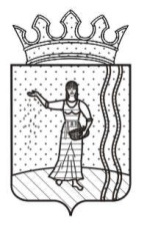 АДМИНИСТРАЦИЯ ЩУЧЬЕ-ОЗЕРСКОГО СЕЛЬСКОГО ПОСЕЛЕНИЯОКТЯБРЬСКОГО МУНИЦИПАЛЬНОГО РАЙОНАПЕРМСКОГО КРАЯП О С Т А Н О В Л Е Н И Е20.11.2015 г.                                                                                                         № 112Об утверждении муниципальной программы«Социальная поддержка граждан Щучье-Озерского сельского поселения Октябрьского муниципального района Пермского края на 2015-2017 годы»          В соответствии со статьей 179 Бюджетного кодекса Российской Федерации, Решением Совета депутатов Щучье-Озерского сельского поселения от 19.11.2013 № 25 «Об утверждении Положения о бюджетном процессе в Щучье-Озерском сельском поселении», Порядком разработки, реализации и оценки эффективности муниципальных программ Щучье-Озерского сельского поселения Октябрьского муниципального района Пермского края, утвержденным постановлением Администрации Щучье-Озерского сельского поселения от 20 октября 2014 года № 80, Перечнем муниципальных программ Щучье-Озерского сельского поселения Октябрьского муниципального района Пермского края, утвержденным постановлением от 25 июля 2014 года № 57, ПОСТАНОВЛЯЮ:          1. Внести в муниципальную программу «Социальная поддержка граждан Щучье-Озерского сельского поселения Октябрьского муниципального района Пермского края на 2015-2017 годы» следующие изменения:          1.1. В паспорте муниципальной программы «Социальная поддержка граждан Щучье-Озерского сельского поселения Октябрьского муниципального района Пермского края на 2015-2017 годы» позицию:Изложить в новой редакции:         1.2. В приложении 2 позицию:Изложить в новой редакции:          1.3. Изложить приложения 4, 6, 7 изложить в новой редакции согласно приложениям 1, 2, 3 к настоящему постановлению.          2. Настоящее постановление вступает в силу с 20 ноября 2015 года, подлежит размещению на официальном сайте Щучье-Озерского сельского поселения.           3. Контроль за исполнением постановления оставляю за собой. Глава сельского поселения                                                           В.А. Могильников                                                                                                                                                                         Приложение 1                                                                                                                                                                         к постановлению администрацииЩучье-                                                                                                                                                                           Озерского сельского поселения Октябрьского                                                                                                                                                                          муниципального района Пермского края                                                                                                                                                                          от 20.11.2015 № 112                                                                                                                                                                         Приложение 4                                                                                                                                                                                                           к муниципальной программе «Социальная                                                                                                                                                                                                            поддержка граждан Щучье-Озерского                                                                                                                                                                                                            сельского поселения Октябрьского                                                                                                                                                                                                            муниципального района Пермского края                                                                                                                                                                                                            на 2015-2017 годы»Финансовое обеспечение реализации муниципальной программы за счет средств бюджета Щучье-Озерского сельского поселения                                                                                                                                                                         Приложение 2                                                                                                                                                                         к постановлению администрацииЩучье-                                                                                                                                                                           Озерского сельского поселения Октябрьского                                                                                                                                                                          муниципального района Пермского края                                                                                                                                                                          от 20.11.2015 № 112                                                                                                                                                             Приложение 6                                                                                                                                                                                            к муниципальной программе «Социальная поддержка граждан                                                                                                                                                                                             Щучье-Озерского сельского поселения Октябрьского                                                                                                                                                                                             муниципального района Пермского края на 2015-2017 годы»Финансовое обеспечение реализации муниципальной программы за счет всех источников финансирования                                                                                                                                                                         Приложение 3                                                                                                                                                                         к постановлению администрацииЩучье-                                                                                                                                                                           Озерского сельского поселения Октябрьского                                                                                                                                                                          муниципального района Пермского края                                                                                                                                                                          от 20.11.2015 № 112                                                                                                                                                             Приложение 7                                                                                                                                                                                            к муниципальной программе «Социальная поддержка граждан                                                                                                                                                                                             Щучье-Озерского сельского поселения Октябрьского                                                                                                                                                                                             муниципального района Пермского края на 2015-2017 годы»План мероприятий по реализации муниципальной программы«Социальная поддержка граждан Щучье-Озерского сельского поселения Октябрьского муниципального района Пермского края на 2015-2017 годы» на очередной финансовый год и плановый периодОбъемы и источники финансирования ПодпрограммыИсточники финансированияРасходы (тыс. руб.)Расходы (тыс. руб.)Расходы (тыс. руб.)Расходы (тыс. руб.)Объемы и источники финансирования ПодпрограммыИсточники финансирования201520162017ИтогоОбъемы и источники финансирования ПодпрограммыВсего, в том числе:59,3181,965,3306,5Объемы и источники финансирования Подпрограммыкраевой бюджет31,734,337,3     103,3Объемы и источники финансирования Подпрограммыфедеральный бюджет0,00,00,00,0Объемы и источники финансирования Подпрограммыбюджет ОМСУ27,6147,628,0203,2Объемы и источники финансирования Подпрограммывнебюджетные источники0,00,00,00,0Объемы и источники финансирования ПодпрограммыИсточники финансированияРасходы (тыс. руб.)Расходы (тыс. руб.)Расходы (тыс. руб.)Расходы (тыс. руб.)Объемы и источники финансирования ПодпрограммыИсточники финансирования201520162017ИтогоОбъемы и источники финансирования ПодпрограммыВсего, в том числе:61,7181,965,3308,9Объемы и источники финансирования Подпрограммыкраевой бюджет31,734,337,3     103,3Объемы и источники финансирования Подпрограммыфедеральный бюджет0,00,00,00,0Объемы и источники финансирования Подпрограммыбюджет ОМСУ30,0147,628,0205,6Объемы и источники финансирования Подпрограммывнебюджетные источники0,00,00,00,0Объемы и источники финансирования ПодпрограммыИсточники финансированияРасходы (тыс. руб.)Расходы (тыс. руб.)Расходы (тыс. руб.)Расходы (тыс. руб.)Объемы и источники финансирования ПодпрограммыИсточники финансирования201520162017ИтогоОбъемы и источники финансирования ПодпрограммыВсего, в том числе:59,3181,9     65,3306,5Объемы и источники финансирования Подпрограммыкраевой бюджет31,7     34,337,3103,3Объемы и источники финансирования Подпрограммыфедеральный бюджет0,00,00,00,0Объемы и источники финансирования Подпрограммыбюджет ОМСУ27,6147,628,0203,2Объемы и источники финансирования Подпрограммывнебюджетные источники0,00,00,00,0Объемы и источники финансирования ПодпрограммыИсточники финансированияРасходы (тыс. руб.)Расходы (тыс. руб.)Расходы (тыс. руб.)Расходы (тыс. руб.)Объемы и источники финансирования ПодпрограммыИсточники финансирования201520162017ИтогоОбъемы и источники финансирования ПодпрограммыВсего, в том числе:61,7181,9     65,3308,9Объемы и источники финансирования Подпрограммыкраевой бюджет31,7     34,337,3103,3Объемы и источники финансирования Подпрограммыфедеральный бюджет0,00,00,00,0Объемы и источники финансирования Подпрограммыбюджет ОМСУ30,0147,628,0205,6Объемы и источники финансирования Подпрограммывнебюджетные источники0,00,00,00,0Наименование муниципальной программы, подпрограммы, основного мероприятия, мероприятияОтветственный исполнитель, соисполнители, участники (ГРБС)Код бюджетной классификацииКод бюджетной классификацииКод бюджетной классификацииКод бюджетной классификацииРасходы, тыс. руб.Расходы, тыс. руб.Расходы, тыс. руб.Наименование муниципальной программы, подпрограммы, основного мероприятия, мероприятияОтветственный исполнитель, соисполнители, участники (ГРБС)ГРБСР3ПрЦСРКВР201520162017123456789Муниципальная программа «Социальная поддержка граждан Щучье-Озерского сельского поселения Октябрьского муниципального района Пермского края на 2015-2017 года»всегоМуниципальная программа «Социальная поддержка граждан Щучье-Озерского сельского поселения Октябрьского муниципального района Пермского края на 2015-2017 года»Администрация Щучье-Озерского сельского поселенияXXXX30,0147,628,0Подпрограмма 1 «Реализация системы мер социальной поддержки и социальной помощи отдельных категорий граждан  Щучье-Озерского сельского поселения Октябрьского муниципального района» Администрация Щучье-Озерского сельского поселенияXXXX30,0147,628,0Основное мероприятие1.1 Пенсии за выслугу лет муниципальным служащим Администрация Щучье-Озерского сельского поселения113100105.1.900131030,027,628,0Основное мероприятие1.3 Обеспечение жильем граждан и молодых специалистов на селеАдминистрация Щучье-Озерского сельского поселения113100305.1.40023200,0120,0   0,0Наименование муниципальной программы, подпрограммы, основного мероприятия, мероприятияОтветственный исполнитель, соисполнители, участники (ГРБС)Код бюджетной классификацииКод бюджетной классификацииКод бюджетной классификацииКод бюджетной классификацииРасходы, тыс. руб.Расходы, тыс. руб.Расходы, тыс. руб.Наименование муниципальной программы, подпрограммы, основного мероприятия, мероприятияОтветственный исполнитель, соисполнители, участники (ГРБС)ГРБСР3ПрЦСРКВР201520162017123456789Муниципальная программа «Социальная поддержка граждан Щучье-Озерского сельского поселения Октябрьского муниципального района Пермского края на 2015-2017 года»всегоХХХХ61,7181,965,3Муниципальная программа «Социальная поддержка граждан Щучье-Озерского сельского поселения Октябрьского муниципального района Пермского края на 2015-2017 года»Администрация Щучье-Озерского сельского поселенияXXXX61,7181,965,3Подпрограмма 1 Реализация системы мер социальной поддержки и социальной помощи отдельных категорий граждан Щучье-Озерского сельского поселения Октябрьского муниципального районавсегоХХХХ61,7181,965,3Подпрограмма 1 Реализация системы мер социальной поддержки и социальной помощи отдельных категорий граждан Щучье-Озерского сельского поселения Октябрьского муниципального районаАдминистрация Щучье-Озерского сельского поселенияXXXX61,7181,965,3Основное мероприятие 1.1. Пенсии за выслугу лет муниципальным служащим Администрация Щучье-Озерского сельского поселения113100105.1.900131030,027,628,0Основное мероприятие 1.2. Предоставление мер социальной поддержки отдельным категориям граждан, работающим в муниципальных учреждениях  и проживающим в сельской местности и поселках городского типа (рабочих поселках), по оплате жилого помещения и коммунальных услугВсего113100305.1.6315х31,734,337,3Основное мероприятие 1.2. Предоставление мер социальной поддержки отдельным категориям граждан, работающим в муниципальных учреждениях  и проживающим в сельской местности и поселках городского типа (рабочих поселках), по оплате жилого помещения и коммунальных услугАдминистрация Щучье-Озерского сельского поселения113100305.1.631532013,814,215,2Основное мероприятие 1.2. Предоставление мер социальной поддержки отдельным категориям граждан, работающим в муниципальных учреждениях  и проживающим в сельской местности и поселках городского типа (рабочих поселках), по оплате жилого помещения и коммунальных услугАдминистрация Щучье-Озерского сельского поселения113100305.1.631561017,920,122,1Основное мероприятие 1.3. Обеспечение жильем граждан и молодых специалистов на селеАдминистрация Щучье-Озерского сельского поселения113100305.1.40025400,0120,00,0Наименование муниципальной подпрограммы и результатовИсполнитель (ИОГВ)ФИОСрок начала реализацииСрок окончания реализацииОбъем ресурсного обеспечения (тыс.руб.)Объем ресурсного обеспечения (тыс.руб.)Объем ресурсного обеспечения (тыс.руб.)Объем ресурсного обеспечения (тыс.руб.)Объем ресурсного обеспечения (тыс.руб.)Объем ресурсного обеспечения (тыс.руб.)Наименование муниципальной подпрограммы и результатовИсполнитель (ИОГВ)ФИОСрок начала реализацииСрок окончания реализацииВсегоБюджет муниципального районаКраевой бюджетФедеральный бюджетБюджет городских (сельских) поселенийВнебюджетные источники1234557891011Муниципальная программа «Социальная поддержка граждан Щучье-Озерского сельского поселения Октябрьского муниципального района Пермского края на 2015-2017 годы»Администрация Щучье-Озерского сельского поселениях01.01.201531.12.2017308,90,0103,30,0205,60,0Подпрограмма Реализация системы мер социальной поддержки и социальной помощи отдельных категорий граждан Щучье-Озерского сельского поселения Октябрьского муниципального районаАдминистрация Щучье-Озерского сельского поселениях01.01.201531.12.2017308,90,0103,30,0205,60,0Основное мероприятие1.1. Пенсии за выслугу лет муниципальным служащимАдминистрация Щучье-Озерского сельского поселения х01.01.201531.12.201785,60,00,00,085,60,0Доля граждан, обеспеченных пенсией за выслугу лет в 2015 году/100%ххххххххххДоля граждан, обеспеченных пенсией за выслугу лет в 2016 году/100%ххххххххххДоля граждан, обеспеченных пенсией за выслугу лет в 2017 году/100%ххххххххххОсновное мероприятие 1.2. Предоставление мер социальной поддержки отдельным категориям граждан, работающим в муниципальных учреждениях и проживающим в сельской местности и поселках городского типа (рабочих поселках), по оплате жилого помещения и коммунальных услугАдминистрация Щучье-Озерского сельского поселениях01.01.201531.12.2017103,30,0103,30,00,00,0Доля граждан, получивших жилищные субсидии на оплату коммунальных услуг в 2015 году/100%ххххххххххДоля граждан, получивших жилищные субсидии на оплату коммунальных услуг в 2016 году/100%ххххххххххДоля граждан, получивших жилищные субсидии на оплату коммунальных услуг в 2017 году/100%ххххххххххОсновное мероприятие 1.3. Обеспечение жильем граждан и молодых специалистов на селеАдминистрация Щучье-Озерского сельского поселениях01.01.201531.12.2017120,00,00,00,0120,00,0Доля граждан, получивших субсидии на строительство (приобретение) жилья в рамках программы «Устойчивое развитие сельских территорий на 2014-2017 годы и на период до 2020 года» в 2015 году/3 семьиххххххххххДоля граждан, получивших субсидии на строительство (приобретение) жилья в рамках программы «Устойчивое развитие сельских территорий на 2014-2017 годы и на период до 2020 года» в 2016 году/3 семьи ххххххххххДоля граждан, получивших субсидии на строительство (приобретение) жилья в рамках программы «Устойчивое развитие сельских территорий на 2014-2017 годы и на период до 2020 года» в 2017 году/3 семьихххххххххх